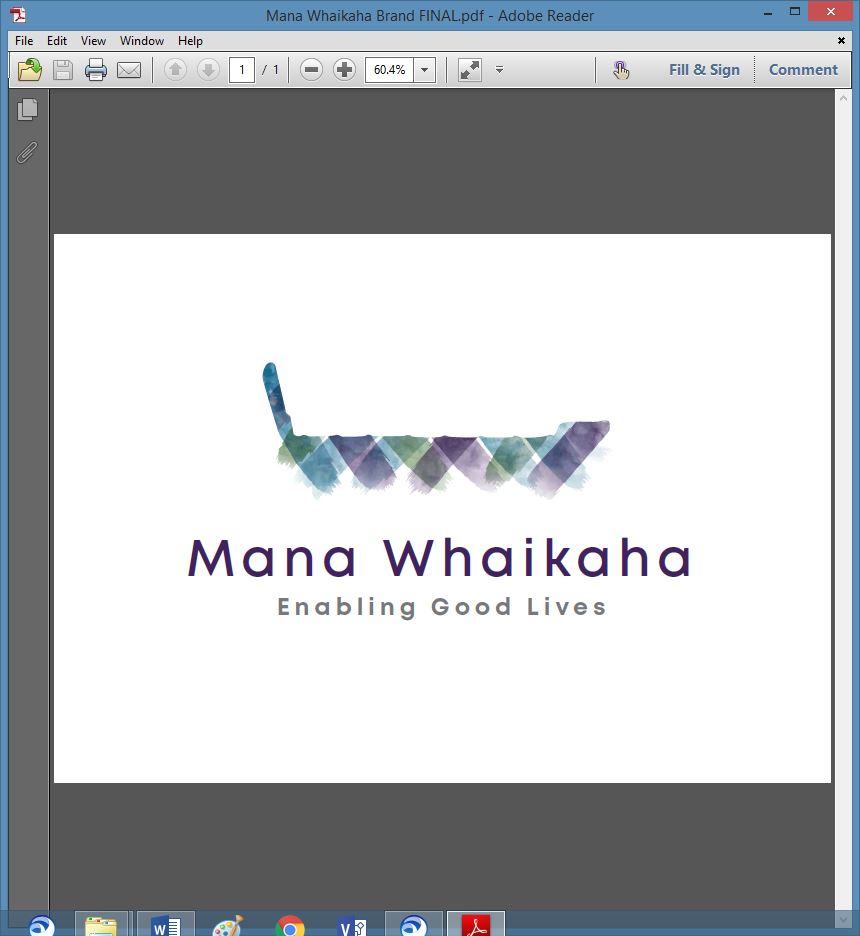 MidCentral Governance GroupMinutes of the meeting held on Thursday 11 April 2019KarakiaInformation: Try, Learn and Adjust – Cycle OneFiona Scott Melton, Allen + Clarke, provided an overview of the try, learn and adjust approach to the developmental evaluation, and how it will support the development of Mana Whaikaha.  Two representatives of the MidCentral Governance Group will be members of a group who will be making sense of the data and insights gathered in the first cycle. The analysis of the insights and data gathered will be used by the MidCentral Governance Group to make recommendations to Ministers on any improvements needed to ensure disabled people and whānau are achieving the outcomes that are important to them.  Information: Mana Whaikaha monitoring report for February 2019The MidCentral Governance Group receives a monthly monitoring report on Mana Whaikaha. As this process is emerging, the Group provided feedback on the additional information they would like to see future reports. Information: Operational update from Directors Lorna Sullivan and Marshall Te Tau shared with the MidCentral Governance Group the current challenges, opportunities and successes.  Information: Baseline Study Evaluation Report   Marianne Linton (Evaluation Team, Ministry of Health) attended the meeting to present the baseline study evaluation report.The final report, along with the technical report will be posted on the Mana Whaikaha websitePractical matters  Date of next meeting: Thursday 23 May 2019, 11.00 am, EASIE Living Conference Room, 585 Main Street, Palmerston North I confirmed that these minutes constitute a true and correct record of the proceedings of the meetingDATED this 3rd day of December 2019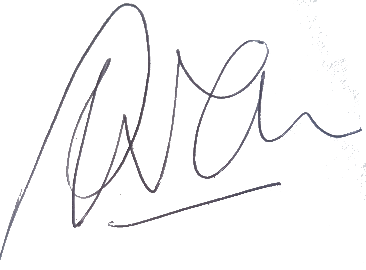 Peter AllenChair, MidCentral Governance GroupAttendees:Peter Allan (Chair), Martin Sullivan, Rachel Kenny, Rasela Fuauli, Peter Ireland, Heather Browning (Deputy Chair), Angela Hobden Apologies:Maxine Dale, Zandra VaccarinoIn attendance:Sandy Ryan (meeting assistant), Jo Brew, Virginia Wilton (secretariat)Venue: EASIE Living Centre, Conference Room, 585 Main Street, Palmerston North Time: 11.00 – 2.00pm